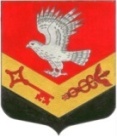 Муниципальное образование«ЗАНЕВСКОЕ  ГОРОДСКОЕ  ПОСЕЛЕНИЕ»Всеволожского муниципального района Ленинградской областиАДМИНИСТРАЦИЯПОСТАНОВЛЕНИЕ 25.05.2017 г.                                                 		                          № 308дер. ЗаневкаОб утверждении Положения об организации обучения населения мерам пожарной безопасности на территории муниципального образования «Заневское городское поселение» Всеволожского муниципального района Ленинградской области	В соответствии с Федеральными законами от 06.10.2003 № 131-ФЗ «Об общих принципах организации местного самоуправления в Российской Федерации», от 21.12.1994 № 69-ФЗ «О пожарной безопасности», областным законом Ленинградской области от 25.12.2006 № 169-оз «О пожарной безопасности в Ленинградской области», уставом муниципального образования «Заневское городское поселение» Всеволожского муниципального района Ленинградской области и  в целях усиления, повышения уровня подготовки населения в области обеспечения пожарной безопасности, администрация муниципального образования «Заневское городское поселение» Всеволожского муниципального района Ленинградской областиПОСТАНОВЛЯЕТ:  	1. Утвердить Положение об организации обучения населения мерам пожарной безопасности на территории муниципального образования «Заневское городское поселение» Всеволожского муниципального района Ленинградской области, согласно приложению.	2. Главному специалисту по ГО и ЧС и безопасности Романюку В.И. организовать проведение противопожарной пропаганды и обучение населения мерам пожарной безопасности согласно положению.	3. Настоящее постановление подлежит официальному опубликованию в средствах массовой информации.	4. Настоящее постановление вступает в силу со дня его официального опубликования.	5. Контроль за исполнением настоящего постановления возложить на заместителя главы администрации  Мыслина С.В.     Глава администрации                      		                                       А. В. ГердийПриложениеУтверждено  постановлением администрацииот 25.05.2017 г. № 308Положение об организации обучения населения мерам пожарной безопасности на территории муниципального образования «Заневское городское поселение» Всеволожского муниципального района Ленинградской областиГлава 1. Общие положения	1.1 Настоящее Положение разработано в соответствии с Федеральными законами от 06.10.2003 № 131-ФЗ «Об общих принципах организации местного самоуправления в Российской Федерации», от 21.12.1994 № 69-ФЗ «О пожарной безопасности», областным законом Ленинградской области от 25.12.2006 № 169-оз «О пожарной безопасности в Ленинградской области», иными нормативными правовыми актами, регулирующими вопросы пожарной безопасности. 	1.2 В соответствии с Федеральным законом от 21.12.1994 N 69-ФЗ "О пожарной безопасности" обучение мерам пожарной безопасности проходит население, в том числе, работники организаций.	1.3. Обучение мерам пожарной безопасности работников организаций, осуществляется в соответствии с Федеральным законом от 21.12.1994 N 69-ФЗ "О пожарной безопасности", нормативными правовыми актами Министерства Российской Федерации по делам гражданской обороны, чрезвычайным ситуациям и ликвидации последствий стихийных бедствий, иными федеральными нормативными правовыми актами. 	В соответствии с настоящим Положением организуется обучение мерам пожарной безопасности неработающего населения (далее - обучение). Глава 2. Основные цель и задачи обучения	2.1 Основной целью обучения является снижение количества пожаров и потерь от них. 	2.2 Основными задачами обучения являются: 	а) совершенствование практических навыков муниципального образования «Заневское городское поселение» Всеволожского муниципального района Ленинградской области, согласно приложению в проведении мероприятий по предупреждению пожаров; 	б) массовое обучение населения основным требованиям пожарной безопасности, действиям в случае возникновения пожара и правилам пользования первичными средствами тушения пожаров; 	в) повышение культуры пожарной безопасности и распространение общих технических знаний по пожарной безопасности; 	г) совершенствование форм и методов противопожарной пропаганды.Глава 3. Формы и субъекты обучения	3.1 Обучение проводится в формах: 	а) инструктажа по вопросам пожарной безопасности; 	б) размещения информации на стендах, установленных в общественных местах; 	в) тренировок по отработке действий при возникновении пожаровпроведение занятий по планам учебно - консультационного пункта администрации муниципального образования «Заневское городское поселение» Всеволожского муниципального района Ленинградской области (далее – администрация), согласно приложению по вопросам ГО, ЧС и пожарной безопасности. 	3.2 Обучение организуют исполнительные органы местного самоуправления по согласованию с противопожарной службой Ленинградской области.Глава 4. Организация обучения	4.1 Обучение в форме инструктажа по вопросам пожарной безопасности проводится по месту жительства, в том числе при заселении гражданами жилых помещений, с вручением памяток (выписок из инструкций) о мерах пожарной безопасности. Проведение инструктажей по вопросам пожарной безопасности фиксируется в журнале учета проведения инструктажей по вопросам пожарной безопасности граждан с обязательной подписью инструктирующего и инструктируемого (с согласия последнего), а также с проставлением даты проведения инструктажа. 	4.2 Беседы с населением проводятся на общих собраниях собственников помещений в многоквартирном доме, на общих собраниях участников хозяйственных товариществ и обществ, на сходах граждан, публичных слушаниях и собраниях граждан для обсуждения вопросов местного значения, в других местах массового скопления граждан. 	4.3 Размещение информации на стендах большой площади, в соответствии с бюджетным законодательством Российской Федерации самостоятельно или в порядке, установленном законодательством Российской Федерации.	4.4 Тренировки по отработке действий при возникновении пожаров проводит администрация, согласно приложению совместно с противопожарной службой Ленинградской области (по согласованию).